Консультация для родителей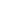 ​ 1. Права ребенка. Соблюдение их в семье.Основные международные документы, касающиеся прав детей.Декларация прав ребенка (1959).Конвенция ООН о правах ребенка (1989).Всемирная декларация об обеспечении выживания, защиты и развития детей (1990). В нашей стране, кроме этих документов, принят ряд законодательных актов.Семейный Кодекс РФ (1996).Закон «Об основных гарантиях прав ребенка в РФ».Закон «Об образовании».В перечисленных документах провозглашаются основные права детей: на имя, гражданство, любовь, понимание, материальное обеспечение, социальную защиту и возможность получать образование, развиваться физически, умственно, нравственно и духовно в условиях свободы. Особое место уделяется защите прав ребенка. Указывается, что ребенок должен своевременно получать помощь и быть защищен от всех форм небрежного отношения, жестокости и эксплуатации.Законодательные акты признают за каждым ребенком – независимо от расы, цвета кожи, пола, языка, религии политических или иных убеждений, национального, этнического и социального происхождения – юридическое право: на воспитание, развитие, защиту, активное участие в жизни общества. Права ребенка увязываются с правами и обязанностями родителей и других лиц, несущих ответственность за жизнь детей, их развитие и защиту.Ст. 65 п. 1 Семейного кодекса гласит, что «родительские права не могут осуществляться в противоречии с интересами детей. Обеспечение интересов детей. Обеспечение интересов детей должно быть предметом основной заботы их родителей. При осуществлении родительских прав взрослые не вправе причинять вред физическому и психическому здоровью детей, их нравственному развитию. Способы воспитания детей должны исключать пренебрежительное, жестокое, грубое, унижающее человеческое достоинство, обращение, оскорбление или эксплуатацию детей. Каждый ребенок, в соответствии с нормами внутреннего и международного права, обладает следующими правами и свободами в области семейных отношений:- жить и воспитываться в семье;- знать, кто является его родителями;- на проживание совместно с ними (кроме случаев, когда это противоречит его интересам) и на заботу с их стороны;- на воспитание родителями, а при их отсутствии или лишении родительских прав – на воспитание опекуном, попечителем или детским учреждением;- на всестороннее развитие;- на уважение человеческого достоинства;- на общение с родителями, бабушкой, дедушкой, братьями, сестрами, иными родственниками; сохраняется это право и за ребенком, находящимся в экстремальной ситуации, то есть попавшим в следственный изолятор, больницу и т.д.;- на защиту;- на выражение собственного мнения;- на получение фамилии, имени, отчества;- на получение средств, к существованию и на собственные доходы.
Советы родителям.Ребенок ни в чем не виноват перед вами. Ни в том, что появился на свет. Ни в том, что создал вам дополнительные трудности. Ни в том, что не оправдал ваши ожидания. И вы не вправе требовать, чтобы он разрешил ваши проблемы.Ребенок – не ваша собственность, а самостоятельный человек. И решать его судьбу, а тем более ломать по своему усмотрению ему жизнь вы не имеете права. Вы можете лишь помочь ему выбрать жизненный путь, изучив его способности и интересы и создав условия для их реализации.Ваш ребенок далеко не всегда будет послушным и милым. Его упрямство и капризы также неизбежны, как сам факт присутствия в семье.Во многих капризах и шалостях ребенка повинны вы сами. Потому что вовремя не поняли его. Пожалели свои силы и время. Стали воспринимать его через призму несбывшихся надежд и просто раздражения. Требовали от него того, что он просто не может вам дать – в силу особенностей возраста или характера. Короче – не желали принимать его таким, каков он есть.Вы должны всегда верить в то лучшее, что есть в ребенке. В то лучшее, что в нем еще будет. Не сомневаться в том, что рано или поздно это лучшее непременно проявится. И сохранять оптимизм во всех педагогических невзгодах.
Ребенок учится тому, чему его учит жизнь

(Барбара Л.Вульф)

Если ребенок живет в атмосфере любви и признания, он учится находить любовь.

Если к ребенку относиться враждебно, он учится драться.

Если ребенка высмеивают, он учится быть застенчивым.

Если ребенка стыдят, он учится чувствовать себя виноватым.

Если ребенок вынужден проявлять терпимость, он учится терпению.

Если ребенка поощряют, он учится уверенности в себе.

Если ребенка хвалят, он учится благодарности.

Если к ребенку относятся честно, он учится справедливости.

Если ребенок растет в безопасности, он учится доверять.

Если к ребенку относятся с одобрением, он учится любить себя.

 Четыре заповеди мудрого родителя.

Ребенка нужно не просто любить, этого мало. Его нужно уважать и видеть в нем личность . не забывайте также о том, что воспитание – процесс «долгоиграющий», мгновенных результатов ждать не приходится. Если малыш по каким-то причинам не оправдывает ваших ожиданий, не кипятитесь. Спокойно подумайте, что вы можете сделать, чтобы ситуация со временем изменилась.Не пытайтесь сделать из ребенка самого-самого.

Так не бывает, чтобы человек одинаково хорошо все знал и умел. Даже самые взрослые и мудрые на это неспособны. Никогда не говорите: «Вот Маша в 4 года уже читает, а ты?!» или «Я в твои годы на турнике 20 раз отжимался, а ты – тюфяк тюфяком». Зато ваш Вася клеит бумажные кораблики. Наверняка найдется хоть одно дело, с которым он справляется лучше других. Так похвалите его за то, что он знает и умеет, и никогда не ругайте за то, что умеют другие!Не сравнивайте вслух ребенка с другими детьми.

Воспринимайте рассказ об успехах чужих детей воспринимайте как информацию. Если разговор о том, что «Миша из второго подъезда непревзойденно играет на скрипке», происходит в присутствии вашего ребенка, вам в ответ тоже нужно что-то сказать. Важно, чтобы ваш ребенок знал: вы любите его таким, какой он есть!Перестаньте шантажировать.

Навсегда исключите из своего словаря такие фразы: «Вот, я старалась, а ты …», «Я вот лежу, болею, а ты …», «Я тебя растила, а ты …». Это , граждане родители, на языке Уголовного кодекса называется шантаж. Самая нечестная из всех попыток устыдить. И самая неэффективная.Избегайте свидетелей.

Если действительно возникает ситуация, ввергающая вас в краску (ребенок нахамил старику, устроил истерику в магазине), нужно твердо и решительно увести его с места происшествия. Чувство собственного достоинства присуще не только взрослым, поэтому очень важно, чтобы разговор состоялся без свидетелей. После этого спокойно объясните, почему так делать нельзя. Вот тут призвать малыша к стыду вполне уместно. Ведь на определенном этапе жизни эта эмоция играет важную и полезную роль тормоза, не позволяющего совершать неблаговидные поступки.

Главное - не забывать, что у всего должна быть мера.2. Роль семьи в воспитании   дошкольника.        Семья. В ней человек начинает сбою жизнь, в ней делит ее с другими людьми, в ней продолжает себя в детях. Семья может быть спасательным кругом в бушующем жизненном  море  и роковым подводным рифом. Семья способна украсить жизнь и искалечить её.      В семье сходятся и фокусируются все возможные эмоции, страсти, аффекты. «Мой дом – моя крепость» – в нее нелегко заглянуть, а тем более разглядеть во всех мелких подробностях и управлять ею со стороны. Но семьи вне общества нет. Мы привыкли говорить, что какова семья – таково Общество. Не менее справедливо утверждать, что каково общество – такова семья.     Мир семьи разнообразен, многолик. Он дает родителям возможность почувствовать полноту и прелести человеческой жизни, осмыслить ее, продлить своё бытие в детях.     Дети в семье – дополнение, обогащение жизни двух людей, связавших себя узами брака. Они приносят радость, заботу, расширяют любовь друг к другу, делают любовь между мужем и женой более глубокой, осмысленной, человеческой.     Несомненно, что ребёнку нужны оба родителя – любящие отец и мать. «Когда отец и мать любят друг друга, больше всего от их любви получает ребёнок» (В.И. Кочетков).    Во многих семьях время от времени трения, возникающие между супругами, способствуют появлению психологических проблем у ребёнка. Решить эти проблемы и таким образом помочь ребёнку часто просто невозможно без коррекции супружеских отношений.   Двое на жизненном пути. Но их никогда не бывает двое. Рядом родители, дети, друзья и товарищи. Все они – каждый по-своему – дороги нам, и хочется сохранить с ними близость и понимание. Это трудно. Трудно еще и потому, что за бегом дней, переполненных заботами, не успеваешь подумать о самом главном – об отношениях с теми, кого любим. И часто спохватываемся лишь тогда, когда что-то разлаживается. Мы начинаем что-то лихорадочно предпринимать, но ... поздно.  Семейные кризисы всегда производят тяжелое впечатление на детей, особенно если они скрыты от ребёнка. В реальной жизни семьи практически невозможно, чтобы конфликты или просто плохое настроение одного человека переживалось лишь им одним. Известно, что даже новорожденный, если его мать испытывает тревогу, тоже начинает нервничать. Новорожденный, не понимающий ни языка, ни значения выражения лица, тем не менее, улавливает состояние матери. Даже дошкольник, не понимая полностью сути родительских разногласий, придаёт им своеобразный смысл. Ребёнок понимает, что когда мама и папа ругаются, ему плохо, ему хочется плакать, бежать куда-то или сделать что-нибудь злое.   «Ребёнок чувствует психологический дискомфорт, но не видит, в чем его причина, не знает средств, как избежать таких негативных переживаний. В этом смысле дети слепы и безоружны. При этом они чрезвычайно чутки к изменению эмоциональной атмосферы в семье и склонны её изменения связывать с собственным поведением».   Как правило, родители исходят из своих собственных переживаний, не учитывая переживания ребёнка, не понимают, что они оказывают негативное влияние на дальнейшее его развитие.   К сожалению, не существует универсальной «технологии» воспитания детей, и мы не можем получить Совета на все случаи жизни даже от человека; обладающего полным научным знанием о семье.   Родители, заботясь о будущем своих детей, хотят, чтобы они были носителями всего наилучшего, видят их имеющими всё то, что в них самих есть хорошего, и без их недостатков. Такое желание понятно и естественно, однако  оно  часто  приводит к  нереальным,  завышенным требованиям  по отношению к детям и самим родителям как воспитателям.  Очень важным для детей является воспитание чувства ответственности и самостоятельности. Если заласканного мальчика не увлечь каким-то мужским делом (видом спорта), он не сможет в дальнейшем стать авторитарным человеком в мужском коллективе.   Сыновьям властных матерей – семейных лидеров – грозит такая же беда! В их сознании закрепляется образ отца, как мужчины, играющего подчиненную, пассивную роль. В дальнейшем это также скажется на формировании мужских черт характера, линии поведения. Известно, что мальчики, родители которых полностью блокируют упрямство и негативизм ребёнка трёх – четырёх лет, то есть блокируют проявление формирующегося «Я», в дальнейшем оказываются женственно мягкими, зависимыми.   Мальчики лишенные достаточного общения с отцом, став взрослым, и, как правило, испытывают затруднения в исполнении отцовских обязанностей. Воспитываясь без отца, они могут усвоить женский тип поведения, но за норму мужского поведения принимают грубость, агрессивность, жестокость. Словом то, с чем нередко встречаются на улице и, как ни печально в кино. У таких детей труднее развить способность к сочувствию, сопереживанию, а также умение владеть собой, управлять своим поведением.   Перед ребенком, будь то мальчик или девочка, всегда должен быть положительный пример для подражания. Прекрасно, когда у ребёнка есть свои планы и намерения, свои интересы. Ребенок имеет право быть любимым родителями таким, каков он есть!  Конечно, проявления родительской любви к детям разнообразны и многолики. Однако не всегда хорошие намерения достигают адресата – ребёнка. Дело в том, что он не умеет читать мысли и чувства родителей, а то, что они делают, далеко не всегда воспринимается им как проявление любви.  Родительская забота иногда для ребенка имеет назойливый привкус, выглядит вмешательством в его дела. Чувствуя ущемленную свободу действия и выбора, он вместо благодарности испытывает раздражение. Случай, когда родители проводят много времени со своими детьми, вовсе не означает, что дети воспринимают это как выражение теплых чувств. Не количество, а качество вместе проведенного времени имеет решающее значение.  То есть «появляющийся на свет человеческий индивид имеет от природы достаточный диапазон задатков и возможностей, чтобы стать личностью, приобрести определенную социальную ценность. Однако в действительности, как мы знаем, это происходит далеко не всегда одинаково успешно. Возможно, одна из причин состоит в том, что первоначальная жизненная школа, условия, в которых начинается освоение мира и поиск своего места в нем, столь неоднозначны».  Обобщая всё сказанное выше, касаясь тех проблем, о которых говорилось, неизменной остается мысль, что родительская любовь как чувство не должна быть самоцелью, самоценностью. Она имеет мало смысла, если не воспринимается детьми. И если взрослый вдруг захочет понять другого, ему непременно придется повернуть глаза и уши на него, настроить свой ум и чувства на его мысли и желания.  Мать и отец должны хорошо понимать, что их дитя – это что-то особое, своеобразное, возможно, очень похожее на них, однако иное существо. Родительская любовь – одна из самых больших человеческих ценностей. Правильная, разумная любовь матери и отца помогают ребенку раскрыть свои способности, найти свое место в обществе, стать личностью.